ГБОУ ВПО  «Южно-Уральский государственный институт искусств им. П.И.Чайковского»Факультет музыкального искусстваКафедра специального фортепиано и камерно-концертмейстерского искусства16 февраля 2016 г.		     		Малый зал ЮУрГИИ           14.00                                                      (212 ауд.)Венские классики: Вольфганг Амадей Моцарт и Людвиг ван Бетховен Научно-практическая конференция студентов факультета музыкального искусства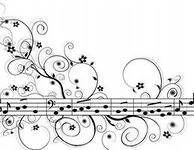 16 февраля 2016 г.Малый зал ЮУрГИИ им. П.И. ЧайковскогоОткрытие конференции. Яновская Л.Л., профессор, профессор кафедры камерного ансамбля и концертмейстерской подготовки ЮУрГИИ им. П.И. ЧайковскогоХарактерные черты оперы-buffa в клавирных сонатах     В.А. Моцарта (на примере Сонаты №12 K.332)Клименко Анна, студентка II курса ВПО кафедры специального фортепиано и камерно-концертмейстерского искусства ЮУрГИИ им. П.И. ЧайковскогоНаучный руководитель Антошкина Ю.А., преподаватель кафедры специального фортепиано  и камерно-концертмейстерского искусства ЮУрГИИ им. П.И. Чайковского. Особенности интерпретации фортепианных сонат            В.А. МоцартаМеджидова Ада, студентка II курса ВПО кафедры специального фортепиано и камерно-концертмейстерского искусства ЮУрГИИ им. П.И. ЧайковскогоНаучный руководитель Рыбакова Н.Н., профессор кафедры специального фортепиано и камерно-концертмейстерского искусства ЮУрГИИ им. П.И. Чайковского, профессор, заслуженная артистка РФ.К вопросу о проблематике исполнения клавирных сочинений В.А. Моцарта (на примере некоторых фортепианных сонат)Хафизова Алина, студентка III курса СПО кафедры специального фортепиано и камерно-концертмейстерского искусства ЮУрГИИ им. П.И. Чайковского Научный руководитель Телегина Н.О., доцент кафедры специального фортепиано и камерно-концертмейстерского искусства ЮУрГИИ им. П.И. Чайковского, кандидат педагогических наук.Эволюция жанра камерной сонаты в творчестве                  В.А. МоцартаСтепанов Юрий, студент III курса СПО кафедры специального фортепиано и камерно-концертмейстерского искусства ЮУрГИИ им. П.И. Чайковского Научный руководитель Шавеко Н.В., доцент кафедры специального фортепиано и камерно-концертмейстерского искусства ЮУрГИИ им. П.И. Чайковского, доцент.Жанр сонаты в творчестве  Л. Бетховена Рифель Елена, студентка III курса ВПО кафедры специального фортепиано и камерно-концертмейстерского искусства ЮУрГИИ им. П.И. Чайковского Научный руководитель Рыбакова Н.Н., профессор кафедры специального фортепиано и камерно-концертмейстерского искусства ЮУрГИИ им. П.И. Чайковского, профессор,  заслуженная артистка РФМинорные сонатные циклы в процессе эволюции фортепианного творчества Л. БетховенаСавельева Виктория, студентка III курса ВПО кафедры специального фортепиано и камерно-концертмейстерского искусства ЮУрГИИ им. П.И. ЧайковскогоНаучный руководитель Неволина С.П., профессор кафедры специального фортепиано и камерно-концертмейстерского искусства ЮУрГИИ им. П. И. Чайковского, профессор, заслуженный работник культуры РФ. Полифония в поздних сонатах Л. БетховенаШнякина Ксения, студентка IV курса  ВПО кафедры специального фортепиано и камерно-концертмейстерского искусства ЮУрГИИ им. П.И. ЧайковскогоНаучный руководитель Антошкина Ю.А., преподаватель кафедры специального фортепиано  и камерно-концертмейстерского искусства ЮУрГИИ им. П.И. Чайковского.Фортепианные концерты Л.Бетховена: традиции и новаторствоБалакина Анастасия, студентка II курса ВПО кафедры специального фортепиано и камерно-концертмейстерского искусства ЮУрГИИ им. П.И. Чайковского Научный руководитель Неволина С.П., профессор кафедры специального фортепиано и камерно-концертмейстерского искусства ЮУрГИИ им. П. И. Чайковского, профессор, заслуженный работник культуры РФ. Авторские обработки народных песен в сочинениях              Л. БетховенаМакарова Людмила, ассистент-стажер кафедры специального  фортепиано  и камерно-концертмейстерского искусства ЮУрГИИ им. П.И. ЧайковскогоНаучный руководитель Яновская Л.Л., профессор кафедры камерного ансамбля и концертмейстерской подготовки ЮУрГИИ им. П.И. Чайковского, профессор.Жанр трио в творчестве Л. Бетховена (на примере Трио для фортепиано, скрипки и виолончели ор. 1 №3 с-moll)Сирина Екатерина, студентка IV курса  ВПО кафедры специального фортепиано и камерно-концертмейстерского искусства ЮУрГИИ им. П.И. ЧайковскогоНаучный руководитель Ротенберг Ц.С., доцент кафедры специального фортепиано и камерно-концертмейстерского искусства ЮУрГИИ им. П.И. Чайковского, доцент, заслуженный работник культуры РФ.